Welfare Guardian Referral FormEmail to: cwcwgt@gmail.comAttention: Trust CoordinatorInformation about the person who requires a guardianInformation about the person who requires a guardianInformation about the person who requires a guardianInformation about the person who requires a guardianInformation about the person who requires a guardianSubject Person’s NameSubject Person’s NameSubject Person’s Birth dateWhere is the person currently? If at home, usual residential address Post CodeHome PhoneIf in residential care, name of facilityContact NameCare Facility AddressPhoneFirst LanguageReligionEthic community contact / priest or minister (if any)PhoneUrgency of RequestPerson’s likes and dislikes, interests, etc.Please attach report / background information as availableInformation about the person’s relatives and friendsPlease attach report / background information as availableInformation about the person’s relatives and friendsPlease attach report / background information as availableInformation about the person’s relatives and friendsPlease attach report / background information as availableInformation about the person’s relatives and friendsPlease attach report / background information as availableInformation about the person’s relatives and friendsClosest family memberRelationshipAddressPhoneEmailClosest friend / VisitorRelationshipAddressPhoneEmailOther familyRelationshipAddressPhoneEmailOther familyRelationshipAddressPhoneEmailAny other significant people or pets, or place in the Subject Person’s lifeAny other significant people or pets, or place in the Subject Person’s lifeAny other significant people or pets, or place in the Subject Person’s lifeAny other significant people or pets, or place in the Subject Person’s lifeAny other significant people or pets, or place in the Subject Person’s lifeAdd further information hereInformation about the person making the referral and your organisation. Please note that it is the Referrers responsibility to draft all the paperwork. The assigned Welfare Guardian will receive the completed referral and make the application to the Family Court.Information about the person making the referral and your organisation. Please note that it is the Referrers responsibility to draft all the paperwork. The assigned Welfare Guardian will receive the completed referral and make the application to the Family Court.Information about the person making the referral and your organisation. Please note that it is the Referrers responsibility to draft all the paperwork. The assigned Welfare Guardian will receive the completed referral and make the application to the Family Court.Information about the person making the referral and your organisation. Please note that it is the Referrers responsibility to draft all the paperwork. The assigned Welfare Guardian will receive the completed referral and make the application to the Family Court.Full NameTitleAgencyPhoneEmailHas a Professional Assessment of the subject person’s capacity been undertaken?Has a Professional Assessment of the subject person’s capacity been undertaken?If yes, assessment undertaken by (name)TitleAgencyPhoneMobileEmail If no, when is the assessment scheduled?Has a Person Order for placement been filed with Family Court?                             Has a Person Order for placement been filed with Family Court?                             Have other applications been filed with Family Court?Have other applications been filed with Family Court?If yes, please list the applicationsWhat avenues for welfare guardians have been investigated?Information about current supports and details of professionals involvedInformation about current supports and details of professionals involvedInformation about current supports and details of professionals involvedInformation about current supports and details of professionals involvedFull Name of Doctor / Senior Medical PractitionerTitleAgencyPhoneEmailFull Name of Principal Caregiver/Residential Care ManagerTitleName of Care FacilityPhoneEmailContinuity of professional support — if the subject person is to be discharged from a hospital / facility / or a change is proposed — the Welfare Guardian requires a handover to alternate professionals or care givers. The person making this application is required to facilitate this process to ensure adequate supports are in place. Please advise if the current support detailed above is likely to change.Continuity of professional support — if the subject person is to be discharged from a hospital / facility / or a change is proposed — the Welfare Guardian requires a handover to alternate professionals or care givers. The person making this application is required to facilitate this process to ensure adequate supports are in place. Please advise if the current support detailed above is likely to change.Continuity of professional support — if the subject person is to be discharged from a hospital / facility / or a change is proposed — the Welfare Guardian requires a handover to alternate professionals or care givers. The person making this application is required to facilitate this process to ensure adequate supports are in place. Please advise if the current support detailed above is likely to change.Continuity of professional support — if the subject person is to be discharged from a hospital / facility / or a change is proposed — the Welfare Guardian requires a handover to alternate professionals or care givers. The person making this application is required to facilitate this process to ensure adequate supports are in place. Please advise if the current support detailed above is likely to change.Please explain why a Welfare Guardian is soughtAcknowledgementAcknowledgementAcknowledgementAcknowledgementl/We acknowledge that, once the Court has appointed a Welfare Guardian under the Protection OfPersonal and Property Rights Act 1988, neither the Welfare Guardian nor the Canterbury- WestCoast Welfare Guardians Charitable Trust shall be liable in any way for any act or omission of the Welfare Guardian in his or her exercise of the powers conferred upon the Welfare Guardian by that Act.l/We acknowledge that, once the Court has appointed a Welfare Guardian under the Protection OfPersonal and Property Rights Act 1988, neither the Welfare Guardian nor the Canterbury- WestCoast Welfare Guardians Charitable Trust shall be liable in any way for any act or omission of the Welfare Guardian in his or her exercise of the powers conferred upon the Welfare Guardian by that Act.l/We acknowledge that, once the Court has appointed a Welfare Guardian under the Protection OfPersonal and Property Rights Act 1988, neither the Welfare Guardian nor the Canterbury- WestCoast Welfare Guardians Charitable Trust shall be liable in any way for any act or omission of the Welfare Guardian in his or her exercise of the powers conferred upon the Welfare Guardian by that Act.l/We acknowledge that, once the Court has appointed a Welfare Guardian under the Protection OfPersonal and Property Rights Act 1988, neither the Welfare Guardian nor the Canterbury- WestCoast Welfare Guardians Charitable Trust shall be liable in any way for any act or omission of the Welfare Guardian in his or her exercise of the powers conferred upon the Welfare Guardian by that Act.Signed (or paste digital signature)DateTrust Coordinator OnlyTrust Coordinator OnlyTrust Coordinator OnlyTrust Coordinator OnlyReceived DateReferral AcceptedDate Agency Informed of OutcomeForwarded to the BoardProposed Welfare Guardian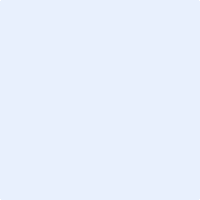 